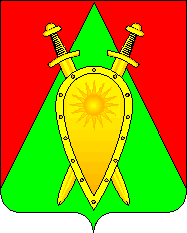 ДУМА ГОРОДСКОГО ОКРУГА  ЗАТО П. ГОРНЫЙРЕШЕНИЕ 31 марта 2016 года                                                                  № 16Об утверждении Порядка размещения сведений о доходах, расходах, об имуществе и обязательствах имущественного характера лиц, замещающих муниципальные должности, и членов их семей в информационно-телекоммуникационной сети «Интернет» на официальном сайте городского округа ЗАТО п.Горный, и предоставления этих сведений для опубликования средствам массовой информации В соответствии с Федеральным законом  от 25 декабря 2008 года № 273-ФЗ «О противодействии коррупции», Федеральным законом от 3 декабря 2012 года № 230-ФЗ, статьей  30 Устава городского округа ЗАТО п.Горный,  ДУМА ГОРОДСКОГО ОКРУГА  ЗАТО П.ГОРНЫЙ РЕШИЛА:Утвердить прилагаемый Порядок размещения сведений о доходах, расходах, об имуществе и обязательствах имущественного характера лиц, замещающих муниципальные должности, и членов их семей в информационно-телекоммуникационной сети «Интернет» на официальном сайте городского округа ЗАТО п.Горный, и предоставления этих сведений для опубликования средствам массовой информации.Считать утратившим силу решение Думы городского округа ЗАТО п.Горный от 28.10.2014 года № 69 «Об утверждении Порядка размещения сведений о доходах, расходах, об имуществе и обязательствах имущественного характера лиц, замещающих муниципальные должности на постоянной основе, и членов их семей в информационно-телекоммуникационной сети «Интернет» на официальном сайте городского округа ЗАТО п.Горный, и предоставления этих сведений для опубликования средствам массовой информации».3. Настоящее решение вступает в силу на следующий день после дня его обнародования.4. Настоящее решение обнародовать на официальном сайте городского округа ЗАТО п.Горный.Глава городского округа ЗАТО п.Горный				В.А.КарнаухУТВЕРЖДЕНОрешением Думы  городского округа ЗАТО п. Горныйот 31 марта 2016 г. №  16Порядок размещения сведений о доходах, расходах, об имуществе и обязательствах имущественного характера лиц, замещающих муниципальные должности,  и членов их семей в информационно-телекоммуникационной сети «Интернет» на официальном сайте городского округа ЗАТО п.Горный, и предоставления этих сведений для опубликования средствам массовой информации1. Настоящим порядком устанавливаются обязанности представительного органа городского округа ЗАТО п.Горный по размещению сведений о доходах, расходах, об имуществе и обязательствах имущественного характера, предоставляемых лицами, замещающими муниципальные должности (далее - сведения о доходах, расходах  об имуществе и обязательствах имущественного характера), в информационно-телекоммуникационной сети «Интернет» на официальном сайте городского округа ЗАТО п.Горный (далее - официальный сайт), а также по предоставлению сведений о доходах, расходах, об имуществе и обязательствах имущественного характера сведений для опубликования средствам массовой информации. 2. На официальном сайте размещаются и средствам массовой информации предоставляются для опубликования следующие сведения о доходах, расходах об имуществе и обязательствах имущественного характера:а) перечень объектов недвижимого имущества, принадлежащих лицу, замещающему муниципальную должность (далее – лицо, замещающее муниципальную должность), его супруге (супругу) и несовершеннолетним детям на праве собственности или находящихся в их пользовании, с указанием вида, площади и страны расположения каждого из них;б) перечень транспортных средств, с указанием вида и марки, принадлежащих на праве собственности лицу,  замещающему муниципальную должность, его супруге (супругу) и несовершеннолетним детям;в) декларированный годовой доход лица,  замещающего муниципальную должность, его супруги (супруга) и несовершеннолетних детей;г) сведения об источниках получения средств, за счет которых совершена сделка по приобретению земельного участка, другого объекта недвижимого имущества, транспортного средства, ценных бумаг, акций (долей участия, паев в уставных (складочных) капиталах организаций), если сумма сделки превышает общий доход лица, замещающего муниципальную должность и его супруги (супруга) за три последних года, предшествующих совершению сделки.3. В размещаемых на официальном сайте и предоставляемых средствам массовой информации для опубликования сведениях о доходах, расходах, об имуществе и обязательствах имущественного характера запрещается указывать:а) иные сведения (кроме указанных в пункте 2 настоящего порядка) о доходах лица, замещающего муниципальную должность, его супруги (супруга) и несовершеннолетних детей, об имуществе, принадлежащем на праве собственности названным лицам, и об их обязательствах имущественного характера;б) персональные данные супруги (супруга), детей и иных членов семьи лица,  замещающего муниципальную должность;в) данные, позволяющие определить место жительства, почтовый адрес, телефон и иные индивидуальные средства коммуникации лица, замещающего муниципальную должность, его супруги (супруга), детей и иных членов семьи;г) данные, позволяющие определить местонахождение объектов недвижимого имущества, принадлежащих лицу, замещающему муниципальную должность, его супруге (супругу), детям, иным членам семьи на праве собственности или находящихся в их пользовании; д) информацию, отнесенную к государственной тайне или являющуюся конфиденциальной.4. Сведения о доходах, расходах, об имуществе и обязательствах имущественного характера, указанные в пункте 2 настоящего порядка, за весь период замещения муниципальной должности находятся на официальном сайте городского округа ЗАТО п.Горный и ежегодно обновляются в течение 14 рабочих дней со дня истечения срока, установленного для их подачи.5. Размещение на официальных сайтах сведений о доходах ,расходах, об имуществе и обязательствах имущественного характера, указанных в пункте 2 настоящего порядка обеспечивается представительным органом городского округа ЗАТО п.Горный.6. Представительный орган городского округа ЗАТО п.Горный:а) в 3-дневный срок со дня поступления запроса от средства массовой информации сообщают о нем лицу, замещающему муниципальную должность, в отношении которого поступил запрос;б) в 7-дневный срок со дня поступления запроса от средства массовой информации обеспечивают предоставление ему сведений, указанных в пункте 2 настоящего порядка, в том случае, если запрашиваемые сведения отсутствуют на официальном сайте.7. Лицо, ответственное за размещение сведений о доходах , расходах, об имуществе и обязательствах имущественного характера несет в соответствии с законодательством Российской Федерации ответственность за несоблюдение настоящего порядка, а также за разглашение сведений, отнесенных к государственной тайне или являющихся конфиденциальными._________________________